POLICE MEDIA FACTSHEETTHE NATIONAL SAFETY AND SECURITY WATCH GROUP AWARD CEREMONY 2016 MEDIA FACTSHEETSAFETY AND SECURITY WATCH GROUP (SSWG) In November 2003, the Singapore Police Force (SPF) introduced the Security Watch Group scheme as a networking platform with the commercial sector to collaborate on target-hardening of their premises. The scheme underwent an upgrading exercise in 2006 by adopting a broader and more holistic Home Team approach to incorporate both safety and security aspects of the Police and Singapore Civil Defence Force (SCDF) and became known as the Safety and Security Watch Group (SSWG) scheme.  2.         The SSWG allows police officers to engage the business communities on safety and security matters. Watch groups are formed through clustering of commercial entities that share similar operating terrains and are located within close proximity of one another. Within each watch group, members will meet on a regular basis to discuss strategies to enhance workplace safety and security in the fight against crime and terrorism. 3.         Till date, there are over 1,300 members across 143 clusters.THE NATIONAL SAFETY AND SECURITY WATCH GROUP (SSWG) AWARD4.         The biennial National SSWG Award was introduced in 2009 to recognize the exceptional efforts of members in enhancing the safety and security of their workplaces. It takes into consideration the members’ efforts in reviewing and enhancing their building security, putting in place contingency plans and exercising them. . There are two categories for nomination:SSWG Cluster AwardSSWG Individual AwardSSWG members may submit nominations for either category of award.5.         The SSWG Cluster Award will assess all the buildings within a SSWG Cluster as a whole, while the SSWG Individual Award will assess the individual building’s efforts. 6.         This year, a total of 169 members will be receiving the SSWG awards. The breakdown of the award categories and corresponding winners are as follows:  Table 1: Breakdown of Award Winners7.         The following section lists the award winners in the various categories:SSWG Outstanding Cluster Award – 19 recipients The Top 5 scores of the cluster nominations emerge as the SSWG Outstanding Cluster Award winners.  Note: Award winners are listed in alphabetical order SSWG Cluster Award – 31 recipients* The next top 5 scores of the cluster nominations receive the SSWG Cluster Award. Note: Award winners are listed in alphabetical order SSWG Outstanding Individual Award – 43 recipients The Top 20 score of individual nominations receive the SSWG Outstanding Individual Award. *Listed in alphabetical orderSSWG Individual Award – 63 recipients* The next top 30 scores of individual nominations receive the SSWG Individual Award.  *Listed in alphabetical orderSSWG Commendation Award – 13 recipients SSWG Commendation Award is given to SSWG members who have made positive contributions to the SSWG within the assessment period. Note: Award winners are listed in alphabetical order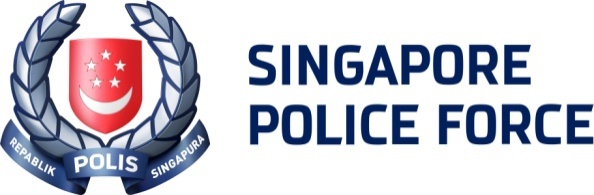 Sr/NoType of Award No of WinnersOutstanding Cluster Award19 membersCluster Award31 membersOutstanding Individual Award43 membersIndividual Award63 membersCommendation Award13 membersTotal 169 membersS/NoSSWG ClusterOutstanding Cluster Award Recipients Ayer Merbau Petrochemical Corporation of Singapore (Private) Limited Ayer Merbau Rohm and Haas Chemicals Singapore Ayer Merbau Sumitomo Chemical Asia Pte Ltd BoulevardFour Seasons Hotel Singapore  BoulevardHotel Jen Tanglin Singapore BoulevardRegent Singapore, A Four Seasons Hotel BoulevardShangri-La Hotel Singapore Hotel BoulevardThe St. Regis Singapore  IrrawaddyMount Elizabeth Novena Hospital  IrrawaddyRen Ci Hospital IrrawaddyTan Tock Seng Hospital MerlimauAkzo Nobel Surface Chemistry Pte LtdMerlimauLinde Gas Singapore Pte LtdMerlimauOiltanking Singapore LimitedMerlimauSingapore Refining Company Private LimitedMerlimauStella Chemifa Singapore Pte LtdSeraya Denka Singapore Pte Ltd (Seraya Plant)Seraya Oiltanking Odfjell Terminal Singapore Pte LtdSeraya Shell Chemicals Seraya Pte LtdS/NoSSWG ClusterCluster Awards Recipients1AnsonAmara Singapore1AnsonInternational Plaza1AnsonThe Monetary Authority of Singapore1AnsonTwenty Anson2BalestierDays Hotel Singapore at Zhongshan Park2BalestierCurtin Singapore 2BalestierRamada Singapore at Zhongshan Park 2BalestierNational Kidney Foundation 3Bedok SouthNetLink Trust -Bedok Exchange3Bedok SouthPanasonic Industrial Devices Singapore 3Bedok SouthPanasonic AVC Networks Singapore 3Bedok SouthPanasonic Appliances Refrigeration Devices Singapore (PAPRDSG)4Kent Ridge Asia-Pacific Economic Cooperation Secretariat Kent Ridge ISEAS-Yusof Ishak Institute Kent Ridge National University HospitalKent Ridge Office of Campus SecurityNational University of Singapore  5MarinaConrad Centennial Singapore  5MarinaMandarin Oriental, Singapore 5MarinaMillenia Tower, Centennial Tower and Millenia Walk 5MarinaOne Raffles Link5MarinaRaffles City Singapore5MarinaSuntec City 5MarinaSuntec Singapore Convention & Exhibition Centre 5MarinaThe Pan Pacific Hotel 5MarinaThe Ritz-Carlton, Millenia Singapore   6ST AerospaceST Aerospace Ltd6ST AerospaceST Aviation Services Company Pte Ltd6ST AerospaceSTA Engineering Pte Ltd6ST AerospaceSTA Engines Pte Ltd6ST AerospaceSTA Supplies Pte Ltd6ST AerospaceSTA Systems Pte LtdS/NoName of BuildingSSWG ClusterAscott Raffles Place SingaporeRobinsonBiopolis Phase 1One-North Capital Square RobinsonCarlton Hotel SingaporeBras BasahCassia @ PenjuruFWs ClusterCity Square Serangoon Concorde Hotel Singapore Orchard/SomersetCPF Board Shenton Holiday Inn Singapore Atrium Riverside Hong Leong BuildingRobinsonHSBC LimitedWaterfrontIMM Building (Capitaland)Jurong GatewayITE College West - Cushman & Wakefield Facilities & Engineering (S) LtdNAJet Aviation (Asia Pacific) Pte Ltd NAJurong Port Private LimitedJurong Port ClusterKhoo Teck Puat Hospital Yishun Medical Cluster KK Women's and Children's Hospital SingHealth LTA @ Hampshire RoadNAMandarin Orchard Singapore Orchard/SomersetMarina Bay Financial Centre Tower 1 , 2 and MBLMBayfront Marina Bay Financial Centre Tower 3Bayfront National Library BuildingBras BasahNEXNANo 8 on Claymore Claymore Northland Primary School NANorthpoint Shopping Centre Yishun Central Cluster Ocean Financial CentreWaterfrontOne Marina BoulevardBayfrontOne Raffles QuayBayfrontOrchard Hotel Singapore Claymore OUE Downtown Shenton Royal Plaza on Scotts Claymore SINGAPORE EXPOChangi Business Park Singtel Kim Chuan Telecommunications Complex 1 & 2 NASupreme Court St AndrewThe Fullerton Bay HotelBayfrontThe Fullerton Hotel Singapore BayfrontThe TreasurySt AndrewThe Verge Serangoon Tuas Power Generation Pte LtdCoastline Security Watch Group UOB Plaza 1WaterfrontUOB Plaza 2WaterfrontWestgate (Capitaland)Jurong Gateway Cluster S/NoName of BuildingSSWG Cluster313@SomersetOrchard/Somerset8@Tradehub 21Toh Guan Road East Alcon Singapore Manufacturing Pte Ltd Tuas Biochemical Park Security Group AMK Hub (Mercatus Co-operative Ltd)AMK Hub (Mercatus Co-operative Ltd)ASE Singapore Pte Ltd NAAsia Square Tower 1BayfrontAsia Square Tower 2BayfrontBank of America Merrill Lynch HarbourfrontHarbourfront BEA Building Shenton Bukit Panjang Plaza BP Cluster 1Canberra Community ClubNACanberra Secondary School NACapital Tower Shenton Caterpillar Asia Pte Ltd Tractor Central Staff ApartmentsCentral Staff Apartment Cochrane Lodge 1NACochrane Lodge 2NACold Storage Singapore (1983) Pte LtdTampines Retail Park Courts (Singapore) Pte Ltd Courts Megastore Tampines Retail Park CT Hub1 Kallang Bahru Downtown East Pasir Ris Coastal Endeavour Primary School NAFurama City Centre SingaporeChinatown Furama Riverfront Singapore Riverside Fusionopolis OneOne-North Fusionopolis TwoOne-North Grand Mercure Roxy Hotel Marine Parade I12 Katong Mall Marine Parade Ikea TampinesTampines Retail Park Infineon Technologies Asia Pacific Pte Ltd Kallang Sector Institute of Mental HealthBuangkok Green InterContinetal Singapore Bugis ION Orchard Orchard/SomersetJapanese Kindergarten (S) Pte Ltd West Coast Joint Command Centre, Sentosa Resilience DepartmentSentosa Jurong Lodge One A & BCCK FW Dormitory Jurong Point Shopping Centre Boon Lay KeppelFels Limited Shipyard MCST Plan No. 1916-Yishun 10 Multiplex Yishun Central Cluster Nanyang Technological University Nanyang Technological University National Heart Centre Singapore SingHealth Novena Square Thomson Novotel Singapore Clarke QuayRivervalley Park Royal on Kitchener Serangoon Parkway Parade Shopping Centre Marine Parade Peninsula. Excelsior HotelSt AndrewPrudential TowerRobinsonRoche Singapore Technical Operations Pte LtdTuas Biochemical Park Security Group SCAL Dormitory (Soon Lee)Nanyang Dormitory Sembawang Secondary SchoolNASingapore G Pte LtdTagore Ind Park Singapore General Hospital SingHealth Singapore Technologies Electronic LimitedNASingapore Turf Club Singapore Truf Club SSWGSquare 2 / Novena Medical CentreThomson ST Marine Shipyard STMicroelectronics Pte Ltd Ang Mo Kio Industrial Park 2Toh Guan Dormitory Toh Guan Road East TOLL Offshore Petroleum Services Loyang Industrial Estate United Square Thomson Wellington Primary School NAWestlite Dormitory (Toh Guan) Pte Ltd Toh Guan Road East Westlite Dormitory (Tuas) Pte Ltd Nanyang Dormitory S/NoName of BuildingSSWG ClusterBedok PointNACanberra Primary School NACashew Heights Condominium BP Cluster 2HGST Singapore Pte Ltd Kaki Bukit Ammenities Juniper Lodge Woodlands Dormitory ClusterKenwood Industries Pte Ltd Sungei Kadut SSWGMaysprings Condominium BP Cluster 1SCAL Dormitory (Greenfield)Nanyang Dormitory Stolthaven Singapore Pte. Ltd. Tembusu Tat Hin Timber Pte Ltd Sungei Kadut SSWGThe Linear CondominiumBP Cluster 1Woodlands Dormitory NAYishun Bus Interchange Yishun Central Cluster 